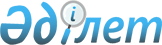 О проекте Указа Президента Республики Казахстан "О юбилейной медали в ознаменование 30-летия Независимости Республики Казахстан"Постановление Правительства Республики Казахстан от 29 апреля 2021 года № 282
      Правительство Республики Казахстан ПОСТАНОВЛЯЕТ:
      внести на рассмотрение Президента Республики Казахстан проект Указа Президента Республики Казахстан "О юбилейной медали в ознаменование 30-летия Независимости Республики Казахстан". О юбилейной медали в ознаменование 30-летия Независимости Республики Казахстан
      В целях поощрения граждан Республики Казахстан и иностранных граждан, внесших значительный вклад в развитие, становление государственности и укрепление суверенитета Республики Казахстан, а также в ознаменование 30-летия Независимости Республики Казахстан, ПОСТАНОВЛЯЮ:
      1. Учредить юбилейную медаль "Қазақстан Республикасының Тәуелсіздігіне 30 жыл".
      2. Утвердить прилагаемые:
      1) Правила награждения юбилейной медалью "Қазақстан Республикасының Тәуелсіздігіне 30 жыл";
      2) описание юбилейной медали "Қазақстан Республикасының Тәуелсіздігіне 30 жыл".
      3. Настоящий Указ вводится в действие со дня подписания. Правила
награждения юбилейной медалью "Қазақстан Республикасының Тәуелсіздігіне 30 жыл"
      1. Настоящие Правила регламентируют порядок награждения юбилейной медалью "Қазақстан Республикасының Тәуелсіздігіне 30 жыл" (далее – юбилейная медаль).
      2. Юбилейной медалью награждаются граждане Республики Казахстан и иностранные граждане, внесшие значительный вклад в становление государственности, укрепление суверенитета и социально-экономическое развитие Республики Казахстан.
      3. Представления к награждению юбилейной медалью вносятся Президенту Республики Казахстан Парламентом, Правительством, министерствами, иными центральными государственными органами Республики Казахстан, акимами городов Нур-Султана, Алматы и Шымкента, областей, а также общественными организациями.
      4. Юбилейная медаль вручается Президентом Республики Казахстан.
      Юбилейную медаль от имени и по поручению Президента Республики Казахстан также могут вручать:
      1) Государственный секретарь Республики Казахстан;
      2) акимы городов Нур-Султана, Алматы и Шымкента, областей, а также иные должностные лица, уполномоченные на это Главой государства.
      Вместе с юбилейной медалью награжденному вручается удостоверение установленного образца.
      5. Вручение юбилейной медали производится в торжественной обстановке и вручается награжденному лично. Перед вручением оглашается Указ Президента Республики Казахстан о награждении.
      6. Юбилейная медаль носится на левой стороне груди. При наличии государственных наград Республики Казахстан располагается после них.
      7. О вручении юбилейной медали в списке для награждения делается соответствующая запись.
      Неврученные юбилейные медали и удостоверения к ним возвращаются в орденские кладовые Управления делами Президента Республики Казахстан с указанием причин возврата, о чем делается соответствующая отметка в списках.
      Учет произведенных награждений, а также отчетность о ходе вручения юбилейной медали ведутся Администрацией Президента Республики Казахстан. ОПИСАНИЕ
юбилейной медали "Қазақстан Республикасының Тәуелсіздігіне 30 жыл"
      Юбилейная медаль "Қазақстан Республикасының Тәуелсіздігіне 30 жыл" (далее – юбилейная медаль) имеет форму правильного круга диаметром 34 мм.
      На лицевой стороне (аверсе) юбилейной медали расположена надпись "ҚАЗАҚСТАН ТӘУЕЛСІЗДІГІНЕ 30 ЖЫЛ". В нижней части юбилейной медали размещено изображение национального орнамента.
      На оборотной стороне (реверсе) юбилейной медали в центральной части расположена надпись "ҚАЗАҚСТАН РЕСПУБЛИКАСЫНЫҢ ТӘУЕЛСІЗДІГІНЕ 30 ЖЫЛ", выполненная в четыре строки. Внизу и вверху надписи расположены элементы национального орнамента.
      Все изображения и надписи на юбилейной медали рельефные, золотистого цвета. Поверхность аверса и реверса матированная.
      Юбилейная медаль изготавливается из металла желтого цвета (латуни).
      Юбилейная медаль при помощи ушка и кольца соединяется с колодкой шириной 32 мм и высотой 50 мм, обтянутой муаровой лентой цвета Государственного флага Республики Казахстан. Посередине ленты проходит вертикальная желтая полоса шириной 5 мм, края которой обрамлены полосками красного цвета шириной по 2 мм.
      Юбилейная медаль с помощью булавки с визорным замком крепится к одежде.
					© 2012. РГП на ПХВ «Институт законодательства и правовой информации Республики Казахстан» Министерства юстиции Республики Казахстан
				
      Премьер-Министр
Республики Казахстан 

А. Мамин

      Президент
Республики Казахстан 

К.Токаев
Утверждены
Указом Президента
Республики Казахстан
от  2021 года №УТВЕРЖДЕНО
Указом Президента
Республики Казахстан
от 2021года №